Федеральное государственное бюджетное образовательное учреждение высшего образования «Красноярский государственный медицинский университет имени профессора В.Ф. Войно-Ясенецкого» Министерства здравоохранения Российской ФедерацииФармацевтический колледжДИПЛОМНАЯ РАБОТАТема: Правила надлежащей аптечной практики приемки лекарственных препаратов для медицинского применения в аптеке г. Красноярскапо специальности 33.02.01 ФармацияВыполнил: Дубровская Евгения ВитальевнаРуководитель: Анишева Лидия АнатольевнаРецензент: Одинцова Наталья ЛеонидовнаРабота допущена к защите ЦМК «….» Протокол № __от «___»_____________ 2020 г Председатель ЦМК _________________ ФИО                                                        (подпись)Красноярск 2020ВВЕДЕНИЕОрганизация приемки товаров аптечного ассортимента – это стандартная операционная процедура, проверка соответствия качества, количества, комплектности товара его характеристиками и техническими условиями, указанном контракте [8].Аптечная организация является одним из ключевых источников обеспечения лекарственных средств населения. Через нее граждане получают и приобретают лекарственные формы для медицинского применения, поэтому соблюдения правил при приеме и проверке лекарственных средств от поставщиков играет первоочередную роль в цепи товародвижения.Актуальность темы исследования заключается в том, что, несмотря, на жесткую регламентацию аптечной деятельности на предмет поступления лекарственных средств через аптеки, вопрос о контрафактных, а также лекарствах ненадлежащего качества и сомнительного происхождения остается существенным на обсуждениях фармаконадзора.Цель дипломной работы: изучение организации приемки товаров аптечного ассортимента в аптечных организациях.Для реализации поставленной цели, поставлены и решены следующие задачи: изучить нормативную документацию, регламентирующую правила приемки лекарственных средств в аптечной организации; установление общих правил приемки лекарственных средств в аптечной организации;анализ проведения приемки лекарственных средств в аптечной организации.Предметом исследования являются отношения, возникающие в процессе функционирования аптечных организаций при приемке и розничной обороте лекарственных средств.Объектом исследования является организация хозяйственных процессов в аптечной организации.Методы исследования:  анализ, сравнение, обобщение.База исследования: АО «Губернские аптеки» № 124, аптека «Нейрон» г. Красноярска.В процессе написания дипломной работы использовано 10 источников. Работа состоит из введения, теоретической и практической части, заключения, и списка использованных источников. Дипломная работа изложена на 25 страницах печатного текста.  В первой главе «Теоретические обоснования основ приемки лекарственных средств в аптеке» раскрываются понятия приемки, упаковки товара и организации приемочного контроля. Вторая глава «Анализ приема товара в аптеке «Нейрон» и «Губернская аптека» города Красноярска» посвящена практическому изучению организации приемки товара в аптеках г. Красноярска.ГЛАВА 1. ТЕОРЕТИЧЕСКИЕ ОБОСНОВАНИЯ ОСНОВ ПРИЕМКИ ЛЕКАРСТВЕННЫХ СРЕДСТВ В АПТЕКЕ1.1 Общие правила приемки лекарственных средств в аптечной организации Поступление товара в фармацевтические учреждения, в том числе и в аптечную организацию, могут осуществляться непосредственно от предприятий изготовителей, от предприятий оптовой торговли лекарственными средствами.Ассортимент, количество и качество, порядок и сроки отгрузки и другие условия поставки определяются договорами поставки (купли-продажи).Договора должны быть составлены в соответствии с требованиями Гражданского Кодекса РФ. Аптека сама устанавливает организацию приёмки, проверки (согласно приказу Минздрава России № 647н от 31 августа 2016 г. «Об утверждении Правил надлежащей аптечной практики лекарственных препаратов для медицинского применения» [5]). Приемочный контроль – один из аспектов, который позволяет гарантировать качество товаров аптечного ассортимента. Он проводится материально ответственным лицом, при этом должна быть создана приемная комиссия в аптеке. В случае положительного результата материально ответственное лицо заверяет документы подписью, штампом и печатью. Если выделяется какое-либо несоответствие, тогда начинает работать приемная комиссия, она составляет акт претензий поставщику. Все несоответствия нужно прописывать в договоре поставки.В Приказе Министерства Образования №647н «Об утверждении Правил надлежащей аптечной практики лекарственных препаратов для медицинского применения» от 31 августа 2016 г. [5] - есть пункт, который говорит о том, что не всегда в присутствии поставщика должен проводиться приемочный контроль по количестве мест или товарных единиц. Субъект розничной торговли и поставщик заключают договор с учетом требований законодательства об основах государственного регулирования торговой деятельности в Российской Федерации, а также с учетом требований гражданского законодательства, предусматривающих сроки принятия поставщиком претензии по качеству продукции, а также возможность возврата фальсифицированных недоброкачественных, контрафактных товаров аптечного ассортимента поставщику, если информация об этом поступила после приемки товара и оформления соответствующих документов.В отношении товаров аптечного ассортимента (за исключением медицинских изделий) субъектом розничной торговли допускается оказание поставщику на возмездной основе услуг, предметом которых является выполнение действий, экономически выгодных поставщику и способствующих увеличению продаж товаров аптечного ассортимента (за исключением медицинских изделий) и лояльности покупателей.Поставщик самостоятельно решает вопрос о необходимости приобретения им таких услуг и навязывание поставщику такого рода услуг субъектом розничной торговли не допускается.Закупка товаров аптечного ассортимента субъектом розничной торговли, созданным в виде государственного и муниципального унитарного предприятия, осуществляется в соответствии с требованиями законодательства Российской Федерации о контрактной системе в сфере закупок товаров, работ, услуг для обеспечения государственных и муниципальных нужд.В процессе приемки товаров аптечного ассортимента, в том числе требующих специальных условий хранения и мер безопасности, осуществляется оценка соответствия принимаемых товаров товаросопроводительной документации по ассортименту, количеству и качеству, соблюдению специальных условий хранения (при наличии такого требования), а также проверка наличия повреждений транспортной тары.Компетенция субъекта розничной торговли по проверке качества поставленных товаров аптечного ассортимента ограничивается визуальным осмотром внешнего вида, проверкой соответствия сопроводительным документам, полноты комплекта сопроводительных документов, в том числе реестра документов, подтверждающих качество товаров аптечного ассортимента. Субъекту розничной торговли необходимо учитывать особенности приемки и предпродажной проверки товаров аптечного ассортимента.Приемка товаров аптечного ассортимента осуществляется материально ответственным лицом. Если товары аптечного ассортимента находятся в транспортной таре без повреждений, то приемка может проводиться по количеству мест или по количеству товарных единиц и маркировке на таре. Если проверка фактического наличия товаров аптечного ассортимента в таре не проводится, то необходимо сделать отметку об этом в сопроводительном документе.Если количество и качество товаров аптечного ассортимента соответствует указанному в сопроводительных документах, то на сопроводительных документах (накладной, счет-фактуре, товарно-транспортной накладной, реестре документов по качеству и других документах, удостоверяющих количество или качество поступивших товаров) проставляется штамп приемки, подтверждающий факт соответствия принятых товаров аптечного ассортимента данным, указанным в сопроводительных документах. Материально ответственное лицо, осуществляющее приемку товаров аптечного ассортимента, ставит свою подпись на сопроводительных документах и заверяет ее печатью субъекта розничной торговли (при наличии).В случае несоответствия поставленных субъекту розничной торговли товаров аптечного ассортимента условиям договора, данным сопроводительных документов комиссией субъекта розничной торговли в соответствии с утвержденной стандартной операционной процедурой составляется акт, который является основанием для предъявления претензий поставщику (составление акта в одностороннем порядке материально ответственным лицом возможно при согласии поставщика или отсутствия его представителя).Субъектом розничной торговли по согласованию с поставщиком может быть утвержден иной способ уведомления поставщика о несоответствии поставленных товаров аптечного ассортимента сопроводительным документам.Обычно работники не открывают транспортные упаковки в присутствии водителя [9]. В таком случае можно сделать отметку на товарно-сопроводительном документе поставщика о том, что прием товара шел по количеству мест и товарных единиц без вскрытия товарной тары. Если дальше будет обнаружено несоответствие, то надо будет контроль над любыми товарами, напоминаю, что в результате приемочного контроля работники аптеки должны проверить условия транспортировки обеспечивает транспортная компания или поставщик. Речь, прежде всего, идет о термолабильных товарах, но не только. Защита от света. Если зима выдалась холодной, нельзя допускать замораживания некоторых растворов лекарственных препаратов. В настоящее время контролирующие органы обращают особое внимание. Все это должно быть прописано в СОП. Водитель должен предоставить распечатку показателей терморегистратора. Если условия перевозки соблюдены, это тоже должно быть В этом случаем необходимо: уведомить поставщика; составить акт в аптеке, создавая приемную комиссию; сделать возврат товара поставщику.Все эти нюансы имеет смысл прописать в договоре с поставщиком. И надо также прописать, что поставщик обязан долг касается выполнения условий поставки, чтобы не заставлять водителя предъявлять доказательство.В первую очередь работники аптеки осуществляют приемку вчера мало обильных лекарственных препаратов – В течение 10 минут они должны, согласно правилам, перегрузить их холодильное оборудование в аптеке.Далее согласно требованиям Приказа Министерства Образования №647н «Об утверждении Правил надлежащей аптечной практики лекарственных препаратов для медицинского применения» от 31 августа 2016 г. [5] необходимо проверить, не является поступивший товар изъятым из обращения в аптечной сети.Затем осуществляется визуальный контроль, проверка полноты сопроводительных документов. Здесь уже есть нюансы по товарным группам.Если на каком-то этапе выявляется недоброкачественный товар, фальсифицированный – прием не осуществляется. Работники возвращают товар поставщику либо перемещают карантинные зоны. Их должно быть пять в аптеке как минимум: зона хранения других товаров аптечного ассортимента; зона карантинного хранения лекарственных препаратов; зона хранения выявленных недоброкачественных, фальсифицированных препаратов, с истекшим сроком годности; зона хранения других товаров аптечного ассортимента (холодильники тоже должна быть карантинная зона).Приемочный контроль отдельных групп товаров:Пищевая продукция – его регулирует технический регламент таможенного Союза «О безопасности пищевой продукции» технический регламент «Пищевая продукция в части её маркировки». Вся пищевая продукция аптечного ассортимента относится к пищевой продукции, подлежащей обязательной государственной регистрации (детское, лечебное питание, минеральная вода, БАД). Поэтому при приемке обязательно надо убедиться в факте регистрации. Обращать внимание на маркировку пищевой продукции. Не соответствующая требованиям пищевая продукция переводится в карантинную зону не допускаются к реализации.Парфюмерно-косметической продукция – основные требования изложены в техническом регламенте таможенного Союза. Часть косметики подлежит обязательной регистрации (интимная косметика, для татуажа, детская, для окрашивания волос и прочее). Есть косметика, не требующая регистрации, но требующая наличия декларации соответствия Товары по уходу за новорождёнными детьми – для детских товаров есть отдельный технический регламент «О безопасности продукции, предназначенной назначены для детей и подростков».На другие группы товарного аптечного ассортимента – дезинфицирующие средства, изделия санитарно-гигиенического назначения, зубные щетки, средство ухода за больными должна быть предоставлена декларация соответствия.1.2 Требования к первичной и вторичной упаковке и кодировки лекарственного препарата при приемке лекарственных средств Отпуск лекарственного препарата осуществляется в первичной и вторичной (потребительской) упаковках, маркировка которых должна отвечать требованиям ст. 46 Федерального закона № 61-ФЗ от 12 апреля 2010 г. « Об обращении лекарственных средств» [4]. Упаковка для наркотических и психотропных лекарственных препаратов Списка II должна соответствовать требованиям п. 3 ст. 27 Федерального закона от 08.01.1998 № 3-ФЗ «О наркотических средствах и психотропных веществах» [3]. Первичные упаковки и вторичные (потребительские) упаковки наркотических средств, психотропных веществ, внесенных в Список II и используемых в медицинских целях и (или) в ветеринарии, должны быть помечены двойной красной полосой.Нарушение первичной упаковки лекарственного препарата при его отпуске запрещено.Нарушение вторичной (потребительской) упаковки и отпуск в первичной упаковке допускаются в случае, если количество лекарственного препарата, указанное в рецепте или необходимое покупателю (при безрецептурном отпуске), меньше количества препарата, содержащегося во вторичной (потребительской) упаковке. В таком случае при отпуске лекарственного препарата лицу, приобретающему лекарственный препарат, предоставляется инструкция (копия инструкции) по применению отпускаемого лекарственного препарата.При приеме медикаментов рекомендуется проводить контрольное считывание штриховых кодов, чтобы убедиться в правильности нанесения его графического изображения производителем или организацией-поставщиком.Аптека не имеет права принимать данную партию медикаментов на реализацию в следующих случаях:несоответствие кодов, нанесенных на упаковки, кодам, указанным в выписке;несоответствие поставленных упаковок тому, что указано в выписке;неудовлетворительные результаты контрольной проверки на считываемость штриховых кодов.1.3 Организация приемочного контроля лекарственных средствОрганизация приемочного контроля лекарственных средств (ЛС) в аптечных организациях (АО) и медицинских организациях в настоящее время приобрела еще большее значение в связи с увеличением на отечественном рынке доли фальсифицированных, недоброкачественных и контрафактных ЛС. Серьезным стимулом к повышению эффективности проводимых в ходе приемочного контроля мероприятий, несомненно, станет внедрение системы маркировки ЛС [10]. Однако пока приемка ЛС зачастую сводится к простому пересчету поступившего товара и сверке с указанным количеством в товарно-транспортной накладной. И помимо законодательных норм и правил, регламентирующих строгие требования к процедуре приемки, руководитель организации вынужден применять на практике механизмы мотивации сотрудников, в том числе и для повышения эффективности приемочного контроля. Требования к приемке лекарственных препаратов (ЛП) регулируются приказом Минздрава России №647н от 31 августа 2016 г. «Об утверждении Правил надлежащей аптечной практики лекарственных препаратов для медицинского применения» [5], в соответствии с которым целью приемочного контроля является предупреждение поступления несоответствующих по качеству или количеству товаров аптечного ассортиментами (ТАА). Порядок приемки состоит из трех основных этапов: экспертиза сопроводительных документов и приемка по количеству мест;приемочный контроль;документальное оформление принятых товаров.Что касается организации процедуры приемки товара в аптечных организациях, то среди основных условий отмечают:наличие приемочной комиссии и ответственного за приемку товара, согласно действующему приказу руководителя аптечной организации;наличие договорных отношений с поставщиком;соблюдение товарного ассортимента;соблюдение сроков приемки товаров;наличие четко обозначенной и оборудованной зоны приемки, соблюдение условий хранения товаров аптечного ассортимента в зоне приемки;наличие карантинной зоны.1.4 Ответственность за нарушение законодательства при приеме и реализации лекарственных средствСогласно п. 4 ст. 9 Федерального закона № 61-ФЗ от 12 апреля 2010 г. «Государственный контроль при обращении лекарственных средств» [4]:Государственному контролю подлежат все лекарственные средства, произведенные на территории Российской Федерации и ввозимые на территорию Российской Федерации.Государственный контроль при обращении лекарственных средств осуществляется уполномоченными федеральными органами исполнительной власти и органами исполнительной власти субъектов Российской Федерации в соответствии с их полномочиями.Государственный контроль при обращении лекарственных средств включает в себя контроль за доклиническими исследованиями лекарственных средств, клиническими исследованиями лекарственных препаратов, качеством, производством лекарственных средств, изготовлением лекарственных препаратов, хранением, перевозкой, ввозом на территорию Российской Федерации, рекламой, отпуском, реализацией, уничтожением лекарственных средств, применением лекарственных препаратов.Государственный контроль при обращении лекарственных средств осуществляется посредством:проведения проверок соблюдения субъектами обращения лекарственных средств правил лабораторной практики и правил клинической практики при проведении доклинических исследований лекарственных средств и клинических исследований лекарственных препаратов для медицинского применения, правил проведения доклинических исследований лекарственных средств и клинических исследований лекарственных препаратов для ветеринарного применения, правил организации производства и контроля качества лекарственных средств, правил оптовой торговли лекарственными средствами, правил отпуска лекарственных препаратов, правил изготовления и отпуска лекарственных препаратов, правил хранения лекарственных средств, правил уничтожения лекарственных средств;лицензирования производства лекарственных средств и фармацевтической деятельности, проведения проверок соблюдения лицензионных требований и условий;контроля качества лекарственных средств при гражданском обороте:форме выборочного контроля;при выявлении несоответствия лицензионным требованиям и условиям условий производства и контроля качества лекарственных средств, осуществления оптовой торговли лекарственными средствами, осуществления розничной торговли лекарственными препаратами, правил изготовления лекарственных препаратов, правил хранения лекарственных средств;выдачи разрешений на ввоз лекарственных средств на территорию Российской Федерации; проведения мониторинга безопасности лекарственных препаратов;получения по запросам уполномоченного федерального органа исполнительной власти от органов исполнительной власти субъектов Российской Федерации, от субъектов обращения лекарственных средств для медицинского применения информации по вопросам установления и применения цен и надбавок к ним.5) Осуществление государственного контроля при обращении лекарственных средств является расходным обязательством Российской Федерации или расходным обязательством субъектов Российской Федерации по видам контроля, отнесенным соответственно к полномочиям федеральных органов исполнительной власти и к полномочиям органов исполнительной власти субъектов Российской Федерации.6) Надзор в сфере обращения лекарственных средств включает в себя следующие мероприятия:организация и проведение проверок соблюдения аптечными организациями установленных требований к хранению, перевозке, отпуску, реализации лекарственных средств, применению лекарственных препаратов, уничтожению лекарственных средств;организация и проведение проверок соответствия лекарственных средств, находящихся в гражданском обороте, установленным требованиям к их качеству;организация и проведение фармаконадзора;принятие мер по пресечению выявленных нарушений обязательных требований и устранению последствий таких нарушений, в том числе принятие решения о нахождении лекарственных средств в обращении, выдача предписаний об устранении выявленных нарушений обязательных требований и привлечение к ответственности лиц, совершивших такие нарушения (Таблица 1).Таблица 1 – Виды ответственности за совершение аптечными организациями административных правонарушенийСогласно новой редакции Положения № 1043 [9] при наличии вступивших в силу в течение двух лет, предшествующих дате принятия решения об отнесении аптечной организации (индивидуального предпринимателя) к категории риска, двух или более постановлений о привлечении к административной ответственности с назначением административного наказания, предусмотренных названными выше нормами КоАП РФ, объекты, подлежащие отнесению к категориям среднего, умеренного и низкого рисков, подлежат отнесению к категориям значительного, среднего и умеренного рисков соответственно. Таким образом, прием от поставщика лекарственных средств ведется с учетом особенностей лекарственной продукции:наличие сопроводительной бухгалтерской и сертификационной документации;соответствие количества мест и фактического количества;проверки условий доставки (лекарства, которые должны содержаться в холоде, должны доставляться в охлаждаемых камерах);верификация документов поставщика, проверка первичной и вторичной упаковки на целостность и сохранность.Соблюдение правил приемки исключит попадание в обращение некачественного и контрафактного товара.ГЛАВА 2. АНАЛИЗ ПРИЕМА ТОВАРА В АПТЕКЕ «НЕЙРОН» И «ГУБЕРСКАЯ АПТЕКА» ГОРОДА КРАСНОЯРСКА2.1 Сравнительный анализ процесса приема товаровДля проведения сравнительного анализа процесса приемки товаров в аптечных организациях были рассмотрены две аптечные организации: аптека государственной аптечной сети АО «Губернская аптека» № 124 (г. Красноярск), аптека ООО «Нейрон» (г. Красноярск). Приемка по количеству мест (Рисунок 1):Пересчитываем места и сравниваем с указанным числом мест в накладной. В случае совпадения проводим проверку полноты комплекта сопроводительных документов. В случае отсутствия совпадений, не принимаем товар.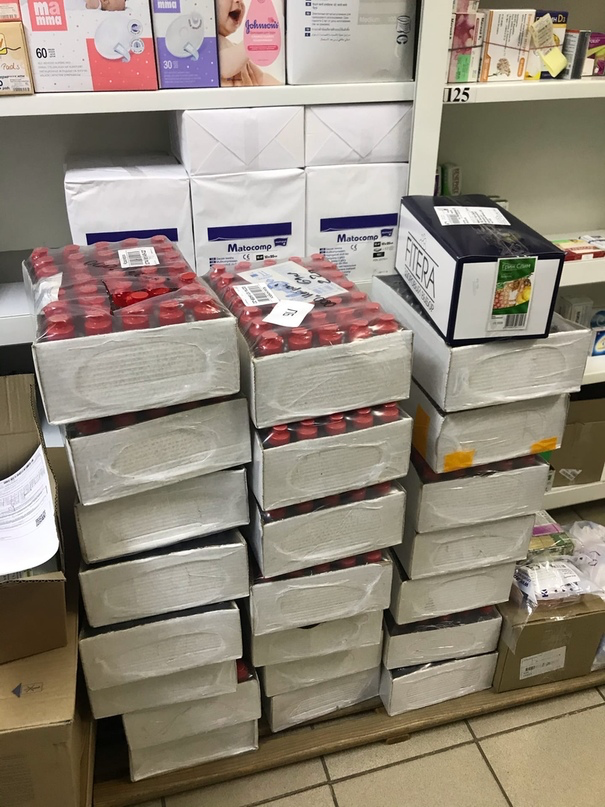 Рисунок 1 – Приемка товара по количеству местПроверка полноты комплекта сопроводительных документов:накладнаяпротокол согласования цен на ЖНЛВПсчет-фактураКомплект полный, поэтому мы переходим к проверке правильности заполнения сопроводительных документов (Рисунок 2). Если комплект не полный – не принимаем товар.Рисунок 2 – Комплект сопроводительных документов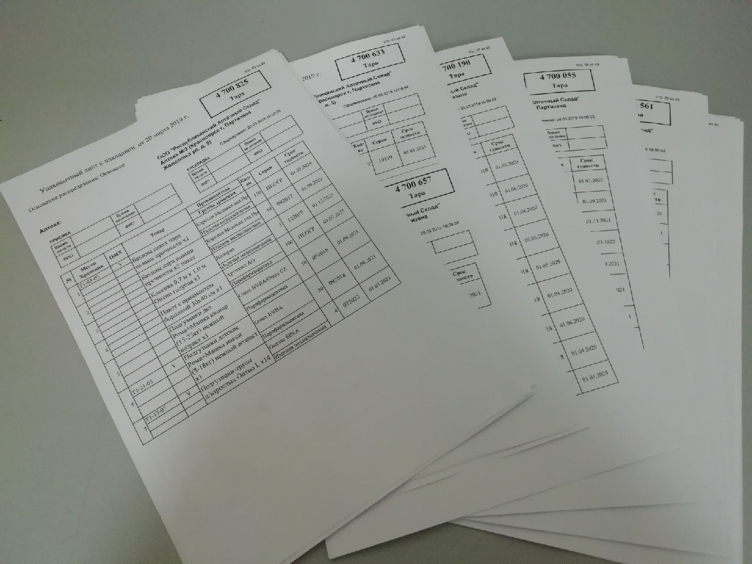 Проверка правильности заполнения:Проверяем сопроводительные документы на наличие обязательных реквизитов и правильность заполнения:штамп приемкиподпись материально-ответственного лицадата приемки товарапометка о времени приемки товараЭкземпляры поставщика отдаем экспедитору, затем вскрываем тару.Вскрытие тары (Рисунок 3):Вскрываем тару таким образом, чтобы не повредить ее содержимое. Товары, требующие специальных условий хранения – помещаем в надлежащие условия хранения в зоне приема товара.Рисунок 3 – Вскрытие тары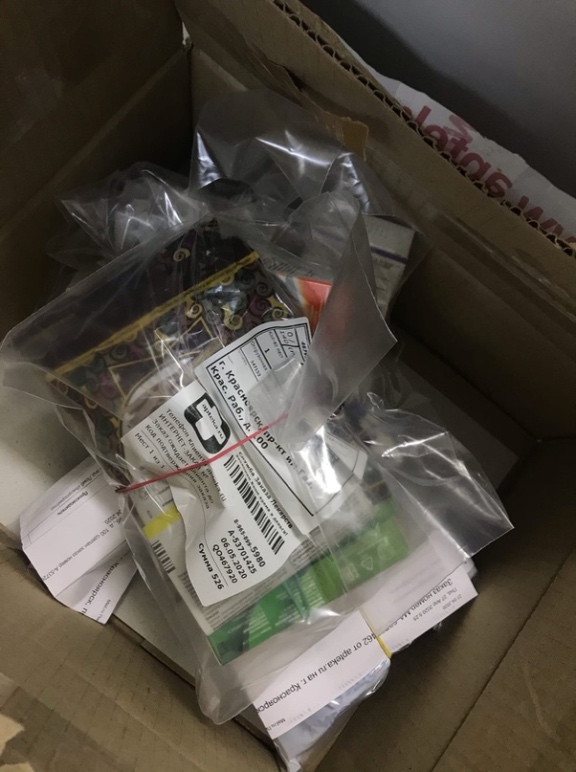 Оценка соответствия принимаемых товаров товаросопроводительной документации (Рисунок 4):1. Сортируем товар по наименованиям;2. Проверяем количество, срок годности, серию с указанной накладной.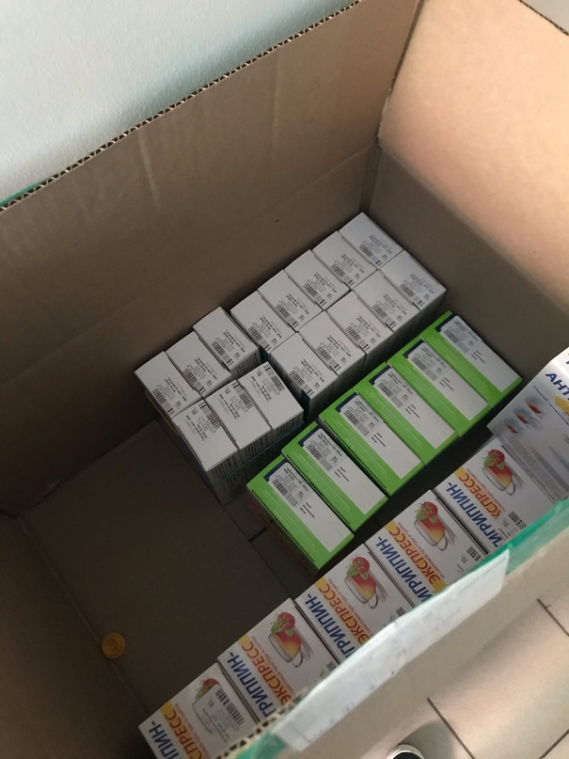 Рисунок 4 – Оценка соответствия принимаемых товаров товаросопроводительной документации.Качественная экспертиза принимаемых товаров:Осуществляем приемочные контроль по показателям.«Описание». Внешний вид, агрегатное состояние, цвет и запах –соответствуют.«Упаковка». Целостность, физико-химические свойства ЛС – соответствуют.«Маркировка». Имеется листовка-вкладыш на русском языке, маркировка первичной (наименование ЛП, номер серии, дата выпуска, срок годности, форма выпуска, доза/объем/количество доз) и вторичной (наименование ЛП, номер серии, дата выпуска, срок годности, форма выпуска, меры предосторожности, способ применения, условия отпуска, условия хранения, предупредительные надписи) упаковки соответствует.Товар соответствует по всем вышеперечисленным критериям, поэтому мы передаем товар для принятия его к учету и размещению по местам хранения (Рисунок 5).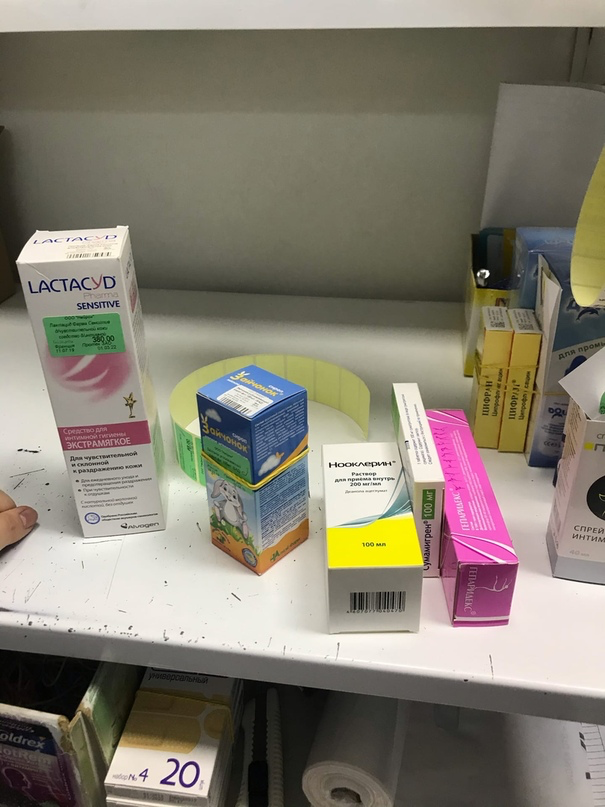 Рисунок 5 - Качественная экспертиза принимаемых товаровДалее был проведен сравнительный анализ приема товаров в аптеках, и в результате была составлена таблица (Таблица 2).Таблица 2 – Сравнительный анализ процесса приемки товаровТаким образом, проведенный анализ показывает, что приемка товара в аптеке АО «Губернские аптеки» № 124 и аптеке Нейрон осуществляется с соблюдением всех правил на каждом этапе, производится оформление всех необходимых документов. Сравнительный анализ выявил несущественные отличия в проведении приемки в исследованных аптеках.ЗАКЛЮЧЕНИЕВ дипломной работе изучена организация приемки товаров аптечного ассортимента в аптечных организациях.Для достижения поставленных целей выполнены следующие задачи:изучена нормативная документация, регламентирующая правила приемки лекарственных средств в аптечной организации;установлены общие правила приемки лекарственных средств в аптечной организации;проанализировано проведение приемки лекарственных средств в аптечной организации.Прием от поставщика лекарственных средств ведется с учетом особенностей лекарственной продукции:наличие сопроводительной бухгалтерской и сертификационной документации;соответствие количества мест и фактического количества;проверки условий доставки (лекарства, которые должны содержаться в холоде, должны доставляться в охлаждаемых камерах);верификация документов поставщика;проверка первичной и вторичной упаковки на целостность и сохранность.Соблюдение правил приемки исключит попадание в обращение некачественного и контрафактного товара.Список использОВАННЫХ ИСТОЧНИКОВИнструкция о порядке приемки продукции производственно-технического назначения и товаров народного потребления по количеству (утв. постановлением Госарбитража СССР от 15.06.1965 N П-6) (ред. от 23.07.1975, с изм. от 22.10.1997) .  – Текст электронный // Справочно-правовая система «КонсультантПлюс». – URL : http://www.consultant.ru/document/ cons_doc_LAW_136662/ (дата обращения: 21.02.2020). – Текст : электронный.Инструкция о порядке приемки продукции производственно-технического назначения и товаров народного потребления по качеству (утв. Постановлением Госарбитража СССР от 25.04.1966 N П-7) (ред. от 23.07.1975, с изм. от 22.10.1997) .  – Текст электронный // Справочно-правовая система «КонсультантПлюс». – URL : http://www.consultant.ru/document/ cons_doc_LAW_136661/ (дата обращения: 21.02.2020). – Текст : электронный.О наркотических средствах и психотропных веществах  : Федеральный закон от 08.01.1998 № 3-ФЗ.  – Текст электронный // Справочно-правовая система «КонсультантПлюс». – URL : http://www.consultant.ru /document/cons_doc_LAW_17437/ (дата обращения: 21.12.2019). – Текст : электронный.Об обращении лекарственных средств : Федеральный закон от 12.04.2010 № 61-ФЗ. – Текст электронный // Справочно-правовая система «КонсультантПлюс». – URL : http://www.consultant.ru/document /cons_doc_LAW 99350/ (дата обращения: 22.11.2019). – Текст : электронный.Об утверждении Правил надлежащей аптечной практики лекарственных препаратов для медицинского применения : Приказ Минздрава России от 31.08.2016 № 647н. – Текст электронный // Справочно-правовая система «КонсультантПлюс». – URL : http://www.consultant.ru/document/ cons_doc_LAW_210618/ (дата обращения: 02.12.2019). – Текст : электронный.Об утверждении Стратегии государственной политики Российской Федерации в области защиты прав потребителей на период до 2030 года  : Распоряжение Правительства РФ от 28.08.2017 № 1837-р.  Текст электронный // Справочно-правовая система «КонсультантПлюс». – URL : http://www.consultant.ru/document/cons_doc_LAW_256217/ (дата обращения: 19.01.2020). – Текст : электронный. Бычков, А.И. Фармацевтическая отрасль России: состояние и перспективы// А.И. Бычков. Москва: Инфотропик, 2018.  - 152 с.Гарбузова, Л.В. Приемочный контроль товаров аптечного ассортимента / Фармацевтическая газета «Московские аптеки»  / Л.В. Гарбузова. – 2018. - № 11. – С. 5-6.Лоскутова, Е.Е. Управление и экономика фармации. В 4-х томах. Том 1. Фармацевтическая деятельность. Организация и регулирование. - 3-е изд., перераб. и доп. – Москва : Академия, 2016. – 400 с.Организация деятельности аптеки и ее структурных подразделений [Электронный ресурс] : курс лекций для обучающихся по специальности 33.02.01 - Фармация : в 3 ч. / сост. Л. А. Анишева, Е. Н. Казакова ; Красноярский медицинский университет, Фармацевтический колледж. - Красноярск : КрасГМУ, 2017. - Ч. 1. - 113 с.Виды административной ответственностиНорма КоАП РФК кому применяетсяМера ответственностиОбращение фальсифицированных, контрафактных, недоброкачественных и незарегистрированных лекарственных средств, медицинских изделий и оборот фальсифицированных биологически активных добавокСтатья 6.33Должностные лица, организации и индивидуальные предпринимателиНаложение штрафа в размере:- для должностных лиц - от 100 тыс. до 600 тыс. руб.;- для предпринимателей - от 100 тыс. до 600 тыс. руб. (или административное приостановление деятельности на срок до 90 суток);- для юридических лиц - от 1 млн до 5 млн руб. (или административное приостановление деятельности на срок до 90 суток)Нарушение законодательства об обращении лекарственных средств в части порядка розничной торговли лекарственными препаратамиСтатья 14.4.2Должностные лица и организацииНаложение штрафа в размере:- для должностных лиц - от 5 до 10 тыс. руб.;- для юридических лиц - от 20 до 30 тыс. руб.Нарушение продавцом требований технических регламентов в части хранения, перевозки и реализации лекарственных средств для медицинского примененияСтатья 14.43Должностные лица, организации и индивидуальные предпринимателиНаложение штрафа в размере:- для должностных лиц - от 10 до 20 тыс. руб.;- для предпринимателей - от 20 тыс. до 30 тыс. руб.;- для юридических лиц - от 100 до 300 тыс. руб.Недостоверное декларирование соответствия лекарственных средств для медицинского примененияСтатья 14.44Должностные лица и организацииНаложение штрафа в размере:- для должностных лиц - от 15 до 25 тыс. руб.;- для юридических лиц - от 100 до 300 тыс. руб.Критерии оценкиГубернские АптекиНейронНаличие отдельного входа для приемки ТААЕсть. Расположен со стороны двораЕсть. Расположен с обратной стороны двора, есть лестница и крыльцо.Договорные отношения с поставщикамиЕстьЕстьЭкспертиза сопроводительных документов и приемка по количеству мест количественная экспертиза (до распаковки ТАА)Проводится проверка отсутствия повреждения транспортной тары, количественная экспертиза, оформление сопроводительных документовПроводится проверка отсутствия повреждения транспортной тары, количественная экспертиза, оформление сопроводительных документовПроверка сопроводительных документов и контроль по количествуПроводится в обоих случаяхПроводится в обоих случаяхКонтроль по показателям: описание, упаковка, маркировкаПроводится в обоих случаяхПроводится в обоих случаяхДокументальное оформление поступивших ТААРегистрация в «Журнале регистрации поступивших товаров», внесение в приходную часть товарного отчета, формирование цены, оформление ценников, размещение по местам храненияРегистрация в «Журнале регистрации поступивших товаров», внесение в приходную часть товарного отчета, формирование цены, оформление ценников, размещение по местам храненияОборудование зоны приемки товаровОтдельный шкаф, промаркированный, удобный для распаковки товаров и проведения приемочного контроляОтдельный шкаф, промаркированный, удобный для распаковки товаров и проведения приемочного контроляОборудование карантинной зоныЗона с несколькими подзонами: для ЛП, для других ТАА, холодильники для хранения термолабильных ЛСОтдельная промаркированная зона, полка на стеллаже без разделения на подзоны.Работа с несоответствующими товарами (отклонение в количестве и качестве)Товар помещается в карантинную зону, маркируется с указанием названия, количества и причины помещенияТовар помещается в карантинную зону, обозначается, как «Забраковано при приемке»Документальное оформление нарушений при приемке товараПоставщик информирует по телефону/эл.почте через программу отправляется претензионное письмо. Составляется акт «Об установлении расхождении в количестве, качестве при приемке товара»Поставщик информирует по телефону/эл.почте через программу отправляется претензионное письмо. Составляется акт «Об установлении расхождении в количестве, качестве при приемке товара»